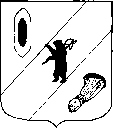 АДМИНИСТРАЦИЯ  ГАВРИЛОВ-ЯМСКОГОМУНИЦИПАЛЬНОГО  РАЙОНАПОСТАНОВЛЕНИЕ28.06.2021   № 575О внесении изменений в постановление Администрации Гаврилов-Ямскогомуниципального районаот 24.12.2019  № 1417	В целях реализации Федерального закона от 05.04.2021 № 86-ФЗ «О внесении изменений в статьи 2 и 4 Федерального закона «О закупках товаров, работ, услуг отдельными видами юридических лиц», постановлением Правительства Ярославской области от 16.06.2021 № 372-п «О внесении изменений в постановление Правительства области от 14.10.2019 № 711-п», статьей 26 Устава Гаврилов-Ямского муниципального района Ярославской области,АДМИНИСТРАЦИЯ МУНИЦИПАЛЬНОГО РАЙОНА ПОСТАНОВЛЯЕТ:1. Внести в Типовое положение о закупке товаров, работ, услуг, утвержденное постановлением Администрации Гаврилов-Ямского муниципального района от 24.12.2019 № 1417 «Об утверждении Типового положения о закупке товаров, работ, услуг», следующие изменения:1) В разделе 7:1.1) Наименование изложить в следующей редакции: «7. Определение и обоснование начальной (максимальной) цены договора, цены договора, заключаемого с единственным поставщиком (подрядчиком, исполнителем)».1.2) В пункте 7.1:1.2.1) Абзац первый изложить в следующей редакции:«7.1. При осуществлении закупки заказчик обязан определить и обосновать начальную (максимальную) цену договора, цену договора, заключаемого с единственным поставщиком (подрядчиком, исполнителем), включая порядок определения формулы цены, устанавливающей правила расчета сумм, подлежащих уплате заказчиком поставщику (исполнителю, подрядчику) в ходе исполнения договора (далее – формула цены), определения и обоснования цены единицы товара, работы, услуги, определения максимального значения цены договора.».1.2.2) Абзац второй после слов «с единственным поставщиком (подрядчиком, исполнителем),» дополнить словами «цены единицы товара, работы, услуги».1.3) Пункт 7.2 после слов «с единственным поставщиком (подрядчиком, исполнителем),» дополнить словами «цена единицы товара, работы, услуги».1.4) Дополнить пунктами 7.17, 7.18, 7.19 следующего содержания:«7.17. Определение формулы цены осуществляется в случаях:заключения договора на предоставление услуг обязательного страхования, предусмотренного федеральным законом о соответствующем виде обязательного страхования;заключения договора на предоставление агентских услуг при условии установления в договоре зависимости размера вознаграждения агента от результата исполнения поручения принципала;заключения договора на предоставление услуг по оценке недвижимого имущества при условии установления в договоре пропорционального отношения размера вознаграждения оценщика к оценочной стоимости подлежащего оценке имущества;заключения договора на поставку топлива моторного, включая автомобильный и авиационный бензин.Формула цены устанавливается в договоре.7.18. В случае если количество поставляемых товаров, объем подлежащих выполнению работ, оказанию услуг невозможно определить, заказчик определяет и обосновывает цену единицы товара, работы, услуги в соответствии с настоящим разделом. При этом требования настоящего Положения, касающиеся применения НМЦД, в том числе для расчета размера обеспечения заявки или обеспечения исполнения договора, применяются к максимальному значению цены договора.7.19. Определение максимального значения цены договора осуществляется исходя из объема финансового обеспечения заказчика на закупаемые товары, работы, услуги.».2) В подпункте 14.2.5 пункта 14.2 раздела 14 слова «(цена лота)», «, устанавливающая правила расчета сумм, подлежащих уплате заказчиком поставщику (подрядчику, исполнителю) в ходе исполнения договора,» исключить.3) В пункте 15.2 раздела 15:3.1) В подпункте 15.2.5 слова «(цена лота)», «, устанавливающая правила расчета сумм, подлежащих уплате заказчиком поставщику (подрядчику, исполнителю) в ходе исполнения договора,», «, а также обоснование НМЦД» исключить.3.2) В подпункте 15.2.7 слова «Порядок формирования цены договора (цены лота) с учетом или без учета расходов» заменить словами «Обоснование НМЦД либо цены единицы товара, работы, услуги, включая информацию о расходах».2. Отделу по муниципальным закупкам  Администрации Гаврилов-Ямского муниципального района в соответствии с частью 2.7 статьи 2 Федерального закона от 18 июля 2011 года № 223-ФЗ "О закупках товаров, работ, услуг отдельными видами юридических лиц" разместить в единой информационной системе изменения, внесенные в Типовое положение, указанные в пункте 1, в течение пятнадцати дней с даты их утверждения.3. Автономным учреждениям, муниципальным унитарным предприятиям, хозяйственным обществам, в уставном капитале которых доля участия Гаврилов-Ямского муниципального района в совокупности превышает пятьдесят процентов, внести изменения в положения о закупке в течение тридцати календарных дней с даты размещения в единой информационной системе изменений, внесенных в типовое положение о закупке.4. Рекомендовать управлениям Администрации Гаврилов-Ямского муниципального района, осуществляющим функции и полномочия учредителя муниципального бюджетного учреждения и их подотчетным учреждениям внести изменения в типовые положения о закупке в течение тридцати календарных дней с даты размещения в единой информационной системе изменений, внесенных в типовое положение о закупке.5. Контроль за исполнением постановления возложить на заместителя Главы Администрации Гаврилов-Ямского муниципального района      Шабарову В.Н.6. Постановление вступает в силу с момента подписания.И.о. Главы Администрации муниципального района                                                                        А.А. Забаев